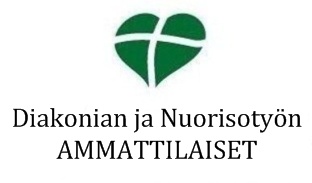 VUOSIKOKOUSKUTSUKokous pidetään keskiviikkona 10.1.2024 klo 11:30 Jyväskylässä, Sokos Hotelli Alexandra,Hannikaisenkatu 35klo 11:30	Vuosikokous asiat ja hallituksen jäsenet kaudelle 2024-2026 sekä ajankohtaisia asioita sopimusrintamalta.klo 12:30 	PäivällinenYhdistys tarjoaa pääruuan ja jälkiruuan.  Juoman jokainen kustantaa itse.Esityslista luettavissa Kirkon alat ryn netti sivuilta 1.12 alkaen Ilmoittaudu 22.12 mennessä osoitteeseen tarmo.u.repo@gmail.comIlmoittautumisen yhteydessä ilmoita pääruoka jonka valitset ja ruoka-aineallergiasi, sekä jäsenaloitteet. Ruoka vaihtoehdotVaihtoehto 1 GrillipihviVaihtoehto 2 Lohta ja rapukastikettaVaihtoehto 3 Linssi-tattaripihvejä ja kurpitsaaLämpimästi tervetuloa vuosikokoukseen!Terveisin hallitus